Znak sprawy: KC-zp.272-127/20    		      Kraków, 2020-03-24OGŁOSZENIE O WYBORZE OFERTYAkademia Górniczo - Hutniczaim. Stanisława Staszica w KrakowieDział Zamówień Publicznych, zgodnie z art.92 ust.2 ustawy prawo zamówień publicznych (Dz. U. z  2018 r. poz. 1986 ze zm.) informuje, że w wyniku postępowania prowadzonego w trybie przetarg nieograniczony, ogłoszonego w Biuletynie Zamówień Publicznych dnia 02/03/2020 z numerem 518566-N-2020 na dostawa inkubatora z wytrząsaniem - KC-zp.272-127/20Uzasadnienie wyboru: oferta najkorzystniejsza zgodnie z kryteriami oceny ofert.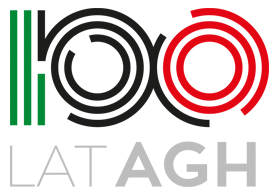 Zamawiający nie wykluczył żadnego z Wykonawców.W toku postępowania nie zostały odrzucone żadne oferty.Zamawiający nie ustanowił dynamicznego systemu zakupów.Złożono ofert:  1Z czego odrzucono lub zwrócono bez rozpatrywania: 0Cena (brutto)oferty najtańszej: 25 215.00 PLNCena  (brutto)oferty najdroższej: 25 215.00 PLNZamawiający wybrał ofertę firmy:ABChem Agnieszka Buslerul. Janowicza 1910-686 Olsztynza cenę 25 215.00  złNr tematuNazwa i adres wykonawcy(Nr oferty)Liczba punktów w kryteriumLiczba punktów w kryteriumRAZEMCenaOkres gwarancji1ABChem Agnieszka Buslerul. Janowicza 19 10-686 Olsztyn(1)  60,00  0,00  60,00